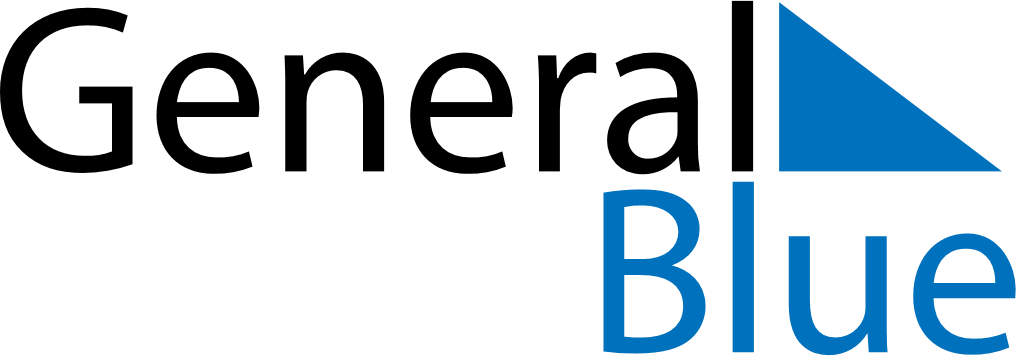 November 2022November 2022November 2022November 2022November 2022November 2022GermanyGermanyGermanyGermanyGermanyGermanySundayMondayTuesdayWednesdayThursdayFridaySaturday12345All Saints’ DayAll Souls’ Day6789101112Saint Martin13141516171819Memorial DayDay of Prayer and Repentance20212223242526Totensonntag272829301. AdventNOTES